Зарегистрирован в государственно-правовом управлении Правительства Ярославской области 28.03.2024 № 36-14749ГОСУДАРСТВЕННАЯ СЛУЖБА ОХРАНЫ ОБЪЕКТОВ КУЛЬТУРНОГО НАСЛЕДИЯ ЯРОСЛАВСКОЙ ОБЛАСТИПРИКАЗот 27.03.2024 № 61г. ЯрославльОб утверждении границ территории объекта культурного наследия федерального значения В соответствии со статьей 3.1 Федерального закона от 25 июня 2002 года № 73-ФЗ «Об объектах культурного наследия (памятниках истории и культуры) народов Российской Федерации», приказом Министерства культуры Российской Федерации от 04.06.2015 № 1745 «Об утверждении требований к составлению проектов границ территорий объектов культурного наследия», Положением о государственной службе охраны объектов культурного наследия Ярославской области, утвержденным постановлением Правительства области от 17.06.2015 № 659-п «О государственной службе охраны объектов культурного наследия Ярославской области»,ГОСУДАРСТВЕННАЯ СЛУЖБА ОХРАНЫ ОБЪЕКТОВ КУЛЬТУРНОГО НАСЛЕДИЯ ЯРОСЛАВСКОЙ ОБЛАСТИ ПРИКАЗЫВАЕТ:1. Утвердить прилагаемые границы территории объекта культурного наследия федерального значения «Усадьба Скосаревых "Нальяново"», 1794 г., кон. XIX в. (Ярославская область, Даниловский район, с. Никольское-Нальяново, ул. Барская, д. 3а).2. Контроль за исполнением приказа возложить на начальника отдела разрешительной документации и учета объектов культурного наследия службы Крылову Н.Н.3. Приказ вступает в силу со дня его официального опубликования.ГРАНИЦЫ ТЕРРИТОРИИобъекта культурного наследия федерального значения «Усадьба Скосаревых "Нальяново"», 1794 г., кон. XIX в. (Ярославская область, Даниловский район, с. Никольское-Нальяново, ул. Барская, д. 3а)1. Схема границ территории объекта культурного наследия.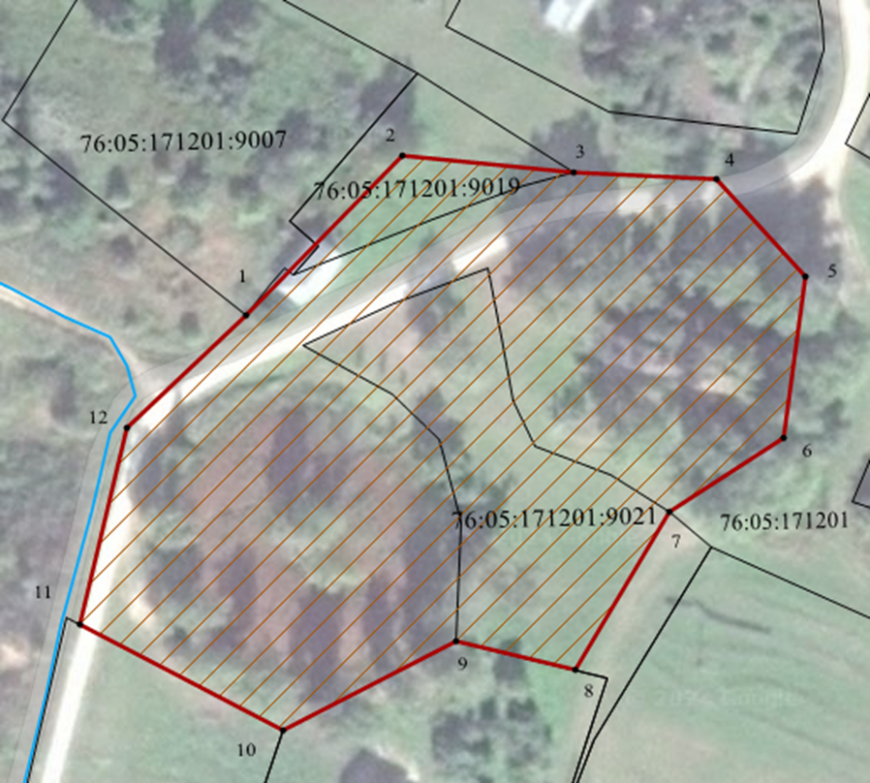 2. Координаты характерных (поворотных) точек границ территории объекта культурного наследия.3. Режим использования территории объекта культурного наследия.На территории объекта культурного наследия разрешается:- проведение работ по сохранению объекта культурного наследия (меры, направленные на обеспечение физической сохранности и сохранение историко-культурной ценности объекта культурного наследия, предусматривающие консервацию, ремонт, реставрацию, приспособление объекта культурного наследия для современного использования и включающие в себя научно-исследовательские, изыскательские, проектные и производственные работы, научное руководство проведением работ по сохранению объекта культурного наследия, технический и авторский надзор за проведением таких работ);- реконструкция, ремонт существующих дорог, инженерных коммуникаций, благоустройство, озеленение, установка малых архитектурных форм, информационных знаков и указателей, иная хозяйственная деятельность, не противоречащая требованиям обеспечения сохранности объекта культурного наследия и позволяющая обеспечить функционирование объекта культурного наследия в современных условиях, обеспечивающая недопущение ухудшения состояния территории объекта культурного наследия, включенного в единый государственный реестр объектов культурного наследия (памятников истории и культуры) народов Российской Федерации, поддержание территории объекта культурного наследия в благоустроенном состоянии;- ведение мониторинга состояния объекта культурного наследия и территории объекта культурного наследия;- проведение археологических работ.На территории объекта культурного наследия запрещается:- строительство объектов капитального строительства и увеличение объемно-пространственных характеристик, существующих на территории памятника объектов капитального строительства;- проведение земляных, строительных, мелиоративных работ и иных работ, за исключением работ по сохранению объекта культурного наследия или его отдельных элементов, сохранению историко-градостроительной или природной среды объекта культурного наследия;- установка рекламных конструкций, распространение наружной рекламы;- осуществление любых видов деятельности, ухудшающих экологические условия и гидрологический режим на территории объекта культурного наследия, создающих вибрационные нагрузки динамическим воздействием на грунты в зоне их взаимодействия с объектом культурного наследия.Заместитель руководителя службыЕ.Н. СубботинаУТВЕРЖДЕНЫ приказом государственной службы охраны объектов культурного наследия Ярославской области от 27.03.2024 № 61Номерхарактерной (поворотной) точкиКоординаты характерных (поворотных) точек(система координат МСК-76)Координаты характерных (поворотных) точек(система координат МСК-76)Номерхарактерной (поворотной) точкиXY1231431689,802154679,462431719,192154709,703431715,242154741,914431713,382154768,635431694,692154785,046431664,502154780,067431651,152154758,358431621,832154739,999431627,812154717,5210431611,702154684,5411431632,722154646,7412431669,402154656,641431689,802154679,46